ספרים מומלצים
בנושאי חקלאות עירונית וקיימות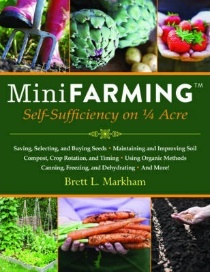 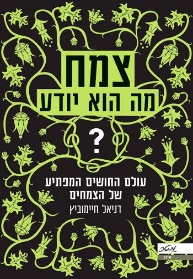 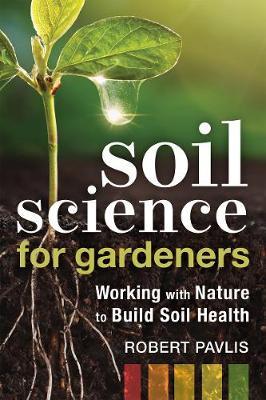 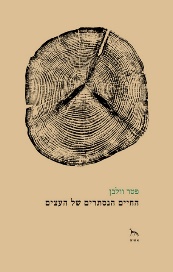 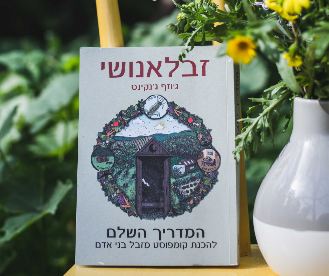 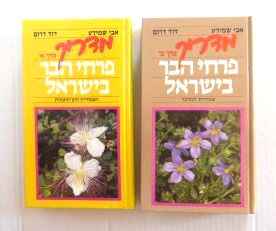 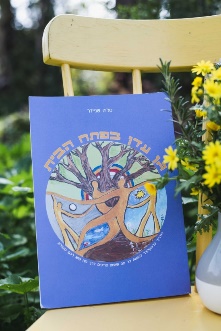 גן עדן בפתח הביתטליה שניידרספר בסיסי וחובה להבנת עקרונות הפרמקלצ'ר. נכתב ע"י טליה שניידר, אחת מגדולות המרצים של הפרמקלצ'ר בישראל.מדריך פרחי הבר בישראלדוד דרוםמדריך מצוין לזיהוי צמחי הבר הנפוצים בארץ ישראל.זבל אנושיטליה שניידרספר מדהים המסביר בצורה מקיפה את עקרונות יצור הקומפוסט.החיים הנסתרים של העציםפטר וולבןספר מעניין ה מנגיש בצורה סיפורית את הגילויים המדעים על העצים.צמח מה הוא יודעפרופ' דניאל חיימוביץספר אשר מבסס את סיפרו על ממצאים מדעים אודות חושיו והתנהגותו של הצמחMini Farmingברט ל. מרקהם ספר הנוגע בכל האספקטים של חקלאות ביתית לפי עקרונות הביו-אינטנסיב, מדריך מעשי עם תמונות נהדרות להמחשה.Soil science for gardenersרוברט פבליסספר המעמיק בעולם הקרקע ונוגע בעולם הכימי, פיזי והביולגי של הקרקע. הספר מדריך כיצד לשמור על בריאות הקרקע.